REQUERIMENTO Nº 00992/2013Requer informações sobre esgoto a céu aberto na Rua Inácio Antônio, centro, neste município. Senhor Presidente,Senhores Vereadores, CONSIDERANDO que, no terreno corre esgoto a céu aberto em plena área central da cidade; CONSIDERANDO que, além do mau cheiro, as pessoas que residem próximo ao terreno também estão sujeitas à doenças; CONSIDERANDO que, o esgoto atrai baratas e escorpião para as residências e comércios próximos;CONSIDERANDO que; os munícipes fazem do local depósito de lixo; REQUEIRO que, nos termos do Art. 10, Inciso X, da Lei Orgânica do município de Santa Bárbara d’Oeste, combinado com o Art. 63, Inciso IX, do mesmo diploma legal, seja oficiado Excelentíssimo Senhor Prefeito Municipal para que encaminhe a esta Casa de Leis as seguintes informações:  1º)  A prefeitura tem ciência deste problema na rua citada ?                         2º)  O terreno pertence a prefeitura ou é particular ? Caso seja particular, o proprietário já foi notificado?3º )  A prefeitura tem um projeto para o local para que o esgoto seja canalizado    ?  4º) Existe a possibilidade da prefeitura murar o local                           ?Justificativa:Este vereador foi procurado por munícipes questionando o esgoto que corre a céu aberto e que há anos está no local e nunca foi feito algo para melhorar. Os munícipes também reclamam do lixo jogado, dos escorpiões, ratos, aranhas e do forte odor, principalmente em dias de sol forte.Plenário “Dr. Tancredo Neves”, em 09 de agosto de 2.013.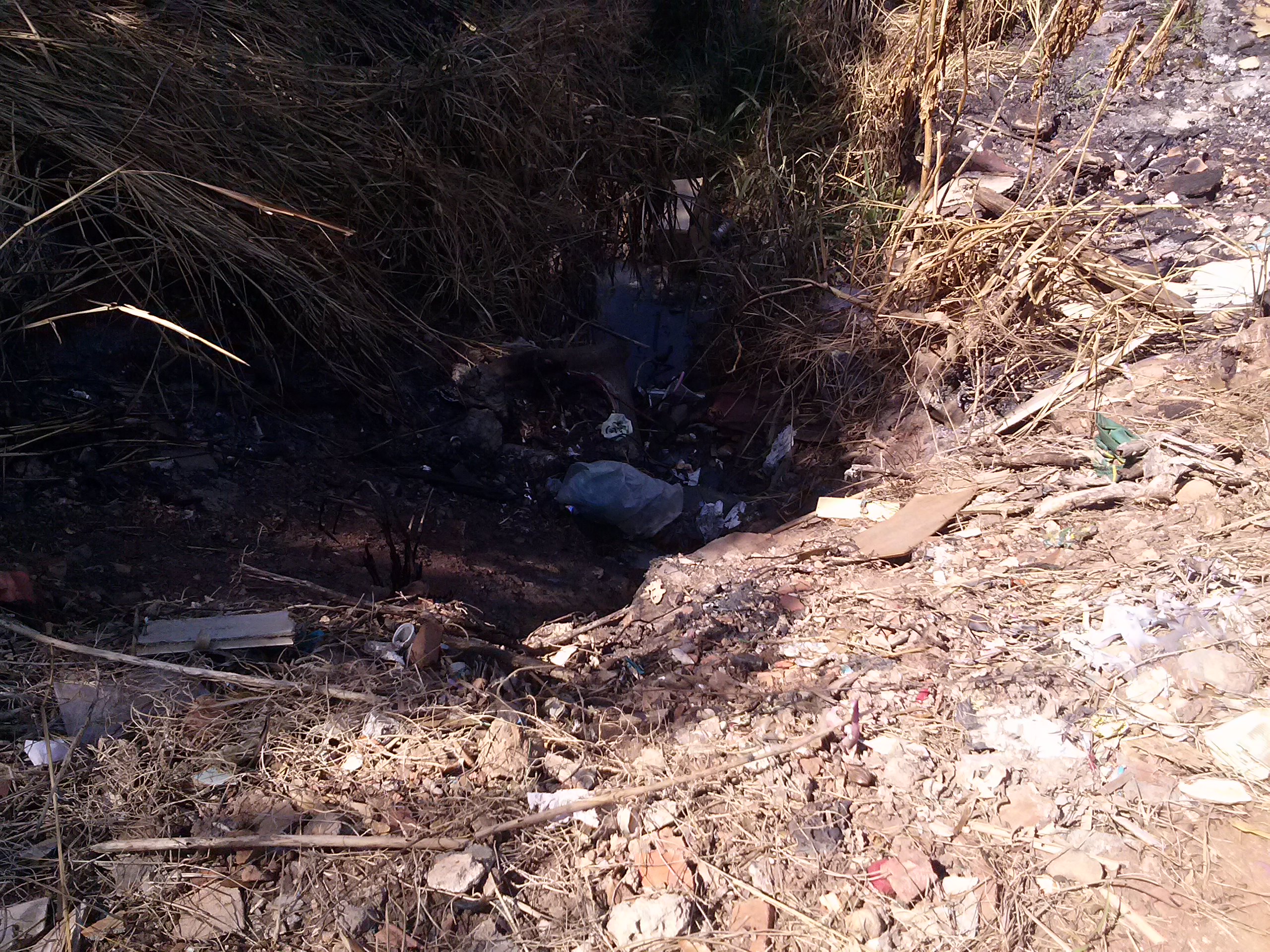 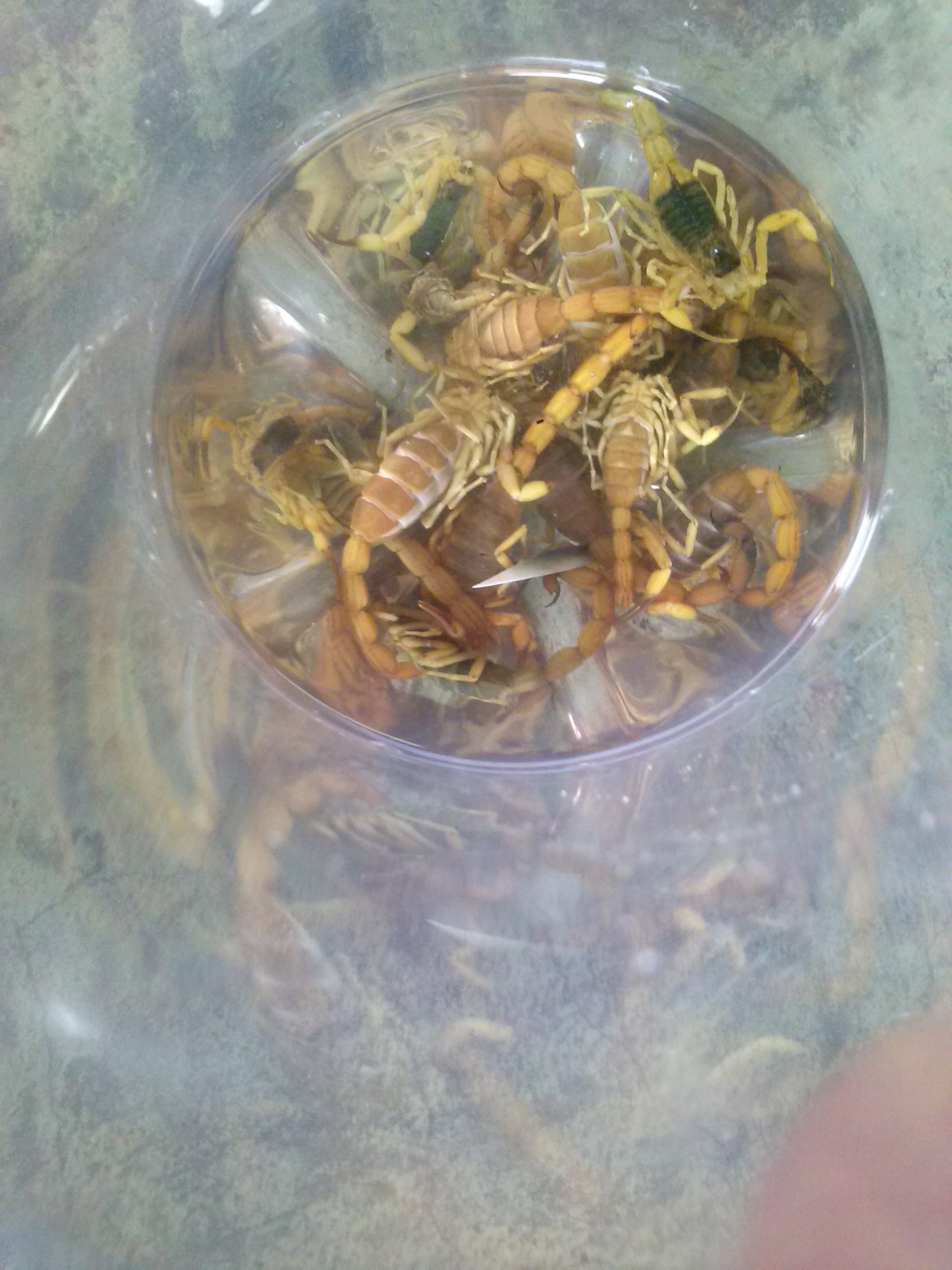 Celso Ávila-vereador-